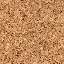 親子の、親同士の、こども同士の、みんなの ☆ふれあいの場です☆気軽にひろばをのぞいてみてね♪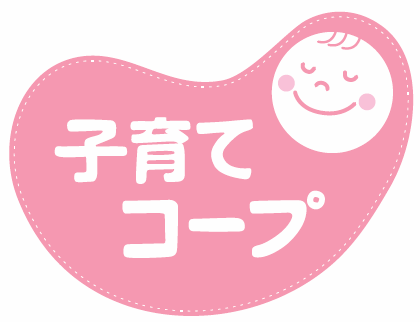 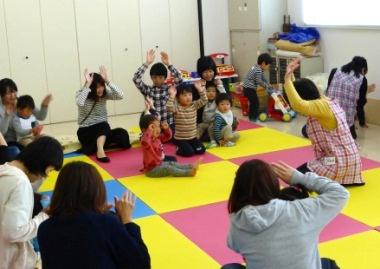 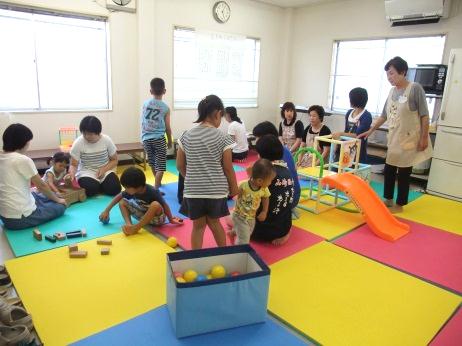 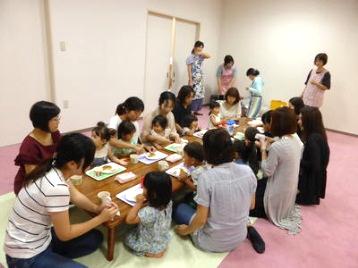 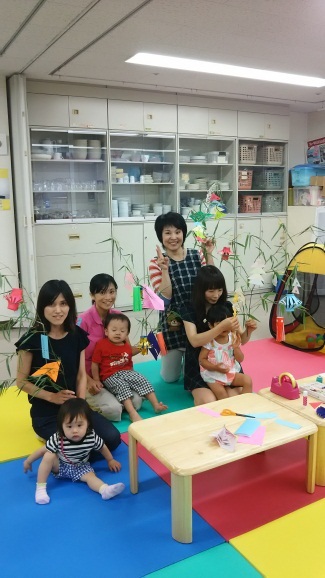 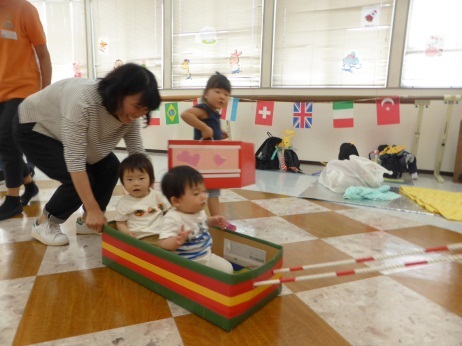 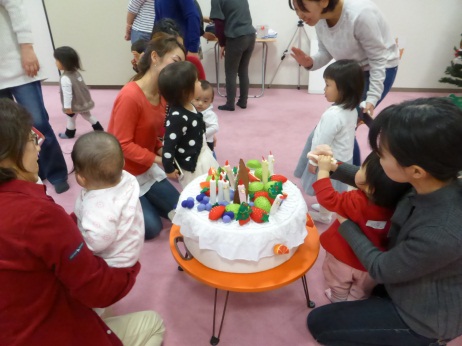 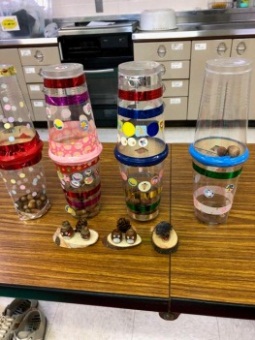 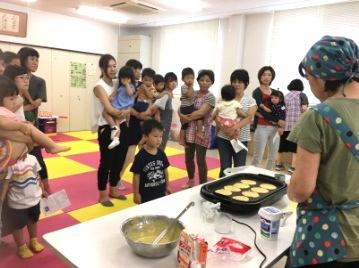 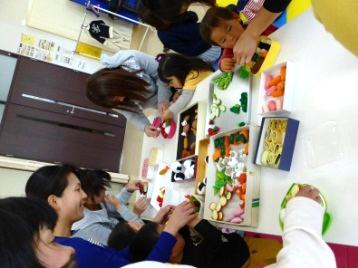 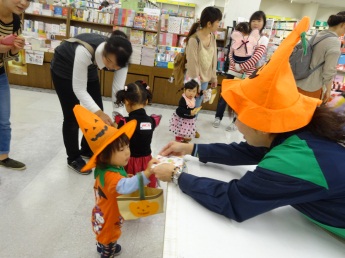 ※写真と内容は一例です。各子育てひろばや時期によって、内容は変わります。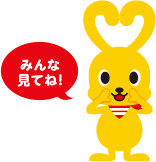 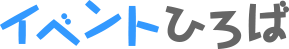 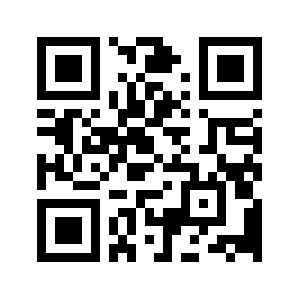 